琼山区营商环境问题核查处理流程图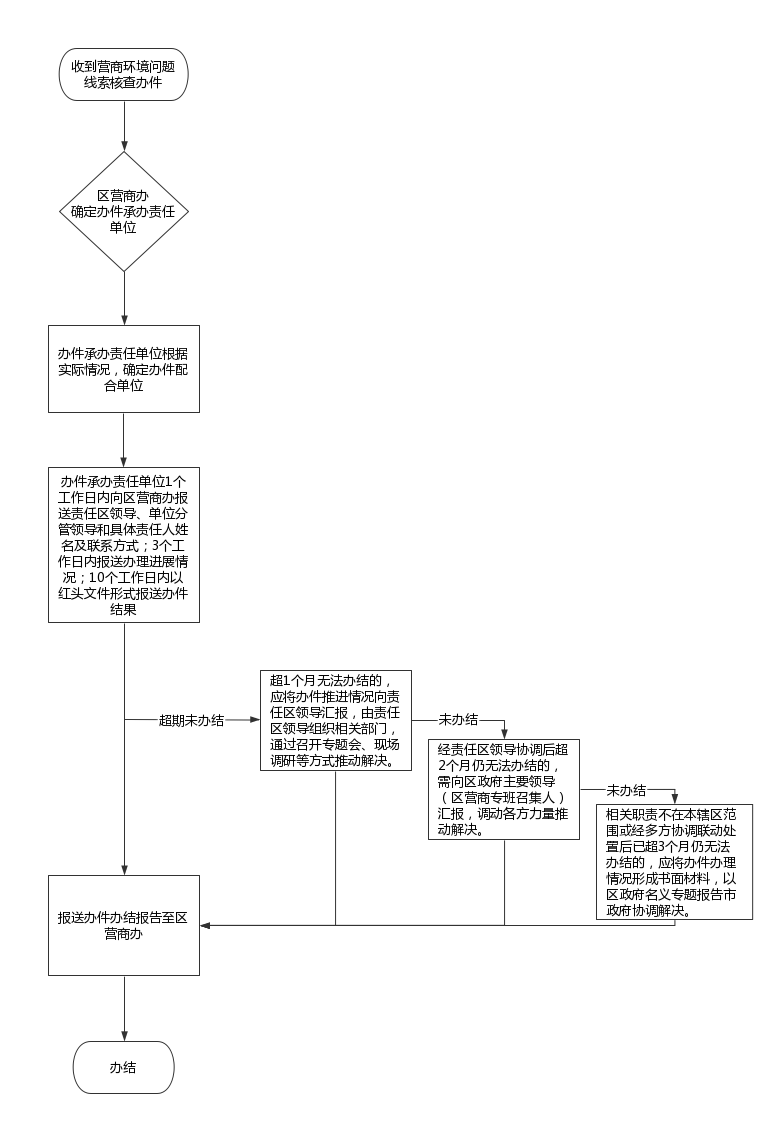 